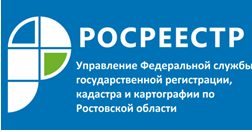 Пресс-релиз                                                                                                                                   03.02.2022ДОНСКОЕ УПРАВЛЕНИЕ РОСРЕЕСТРА ВНОСИТ В ЕГРН СВЕДЕНИЯ О ГРАНИЦАХ МУНИЦИПАЛЬНЫХ ОБРАЗОВАНИЙУправлением Росреестра по Ростовской области ведется работа по внесению в Единый государственный реестр недвижимости границ муниципальных образований. По состоянию на 2 февраля текущего года в ЕГРН внесены сведения о границах 107 муниципальных образований Ростовской областиГраницы муниципальных образований должны соответствовать исходным данным и не пересекать границы земельных участков, сведения о которых содержатся в государственном реестре недвижимости.Работа по выявлению правообладателей ранее учтенных объектов недвижимости, уточнению и внесению сведений в ЕГРН проводится Росреестром в рамках исполнения поручения Президента РФ об обеспечении достоверности сведений в государственных информационных ресурсах и Федерального закона 518-ФЗ от 30.12.2020 «О внесении изменений в отдельные законодательные акты Российской Федерации».Контакты для СМИ:Пресс-служба Управления Росреестра по Ростовской областиТатьяна Фатеева8-938-169-55-69FateevaTA@r61.rosreestr.ruwww.rosreestr.gov.ru